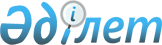 Қазақстан Республикасы Президентінің кейбір жарлықтарына толықтырулар енгізу туралыҚазақстан Республикасы Президентінің 2023 жылғы 2 қарашадағы № 396 Жарлығы
      ҚАУЛЫ ЕТЕМІН:
      1. Қоса беріліп отырған Қазақстан Республикасы Президентінің кейбір жарлықтарына енгізілетін толықтырулар бекітілсін.
      2. Осы Жарлық алғашқы ресми жарияланған күнінен кейін күнтізбелік он күн өткен соң қолданысқа енгізіледі. Қазақстан Республикасы Президентінің кейбір жарлықтарына енгізілетін ТОЛЫҚТЫРУЛАР
      1. "Қазақстан Республикасы Қарулы Күштерінің, басқа да әскерлері мен әскери құралымдарының жалпыәскери жарғыларын бекіту туралы" Қазақстан Республикасы Президентінің 2007 жылғы 5 шілдедегі № 364 Жарлығында:
      жоғарыда аталған Жарлықпен бекітілген Қазақстан Республикасы Қарулы Күштерінің, басқа да әскерлері мен әскери құралымдарының ішкі қызмет жарғысы мынадай мазмұндағы 12-1-тармақпен толықтырылсын:
      "12-1. Қызметтік міндеттерін орындауға байланысты жағдайларды қоспағанда, әскери қызметші ойын мекемесіне барудан тартынуға тиіс.".
      2. "Қазақстан Республикасы мемлекеттік қызметшілерінің әдептілік нормаларын және мінез-құлық қағидаларын одан әрі жетілдіру жөніндегі шаралар туралы" Қазақстан Республикасы Президентінің 2015 жылғы 29 желтоқсандағы № 153 Жарлығында:
      жоғарыда аталған Жарлықпен бекітілген Қазақстан Республикасы мемлекеттік қызметшілерінің әдеп кодексінде:
      6-тармақ мынадай мазмұндағы 10) тармақшамен толықтырылсын:
      "10) қызметтік міндеттерін орындауға байланысты жағдайларды қоспағанда, ойын мекемесіне барудан тартыну.".
      3. "Қазақстан Республикасының құқық қорғау органдары, азаматтық қорғау органдары және мемлекеттік фельдъегерлік қызметі қызметкерлерінің әдеп кодексін бекіту туралы" Қазақстан Республикасы Президентінің 2023 жылғы 2 қаңтардағы № 81 Жарлығында:
      жоғарыда аталған Жарлықпен бекітілген Қазақстан Республикасының құқық қорғау органдары, азаматтық қорғау органдары және мемлекеттік фельдъегерлік қызметі қызметкерлерінің әдеп кодексінде:
      7-тармақ 15) тармақшадағы "пайдалануға тиіс." деген сөздер "пайдалануға;" деген сөзбен ауыстырылып, мынадай мазмұндағы 16) тармақшамен толықтырылсын:
      "16) қызметтік міндеттерін орындауға байланысты жағдайларды қоспағанда, ойын мекемесіне барудан тартынуға тиіс.".
					© 2012. Қазақстан Республикасы Әділет министрлігінің «Қазақстан Республикасының Заңнама және құқықтық ақпарат институты» ШЖҚ РМК
				
      Қазақстан РеспубликасыныңПрезиденті

Қ. Тоқаев
Қазақстан Республикасы
Президентінің
2023 жылғы 2 қарашадағы
№ 396 Жарлығымен
БЕКІТІЛГЕН